UNIWERSYTET KAZIMIERZA WIELKIEGO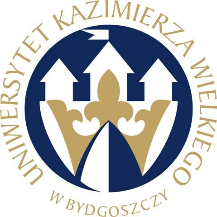 W BYDGOSZCZYul. Chodkiewicza 30, 85 – 064 Bydgoszcz, tel. 052 341 91 00 fax. 052 360 82 06NIP 5542647568 REGON 340057695www.ukw.edu.plUKW/DZP-282-ZO-16/2024Bydgoszcz 09.04.2024r.Do wszystkich WykonawcówOdpowiedź na pytanie Wykonawcydot. postępowania prowadzonego w trybie Zapytania ofertowego pn.: Usługa noclegowa wraz z kolacją podczas Międzynarodowej Konferencji X Ukraińsko-Polskie Dialogi NaukoweUniwersytet Kazimierza Wielkiego w Bydgoszczy informuje, że w postępowaniu pn.” Usługa noclegowa wraz z kolacją podczas Międzynarodowej Konferencji X Ukraińsko-Polskie Dialogi Naukowe” w dniu 09.04.2024r. wpłynęło zapytanie o następującej treści:Pytanie 1 "Nawiązując do oferty NR UKW/DZP-282-ZO-16/2024 mamy zapytanie dotyczące ilości pokoi:
3.2. Usługa noclegowa ze śniadaniem; -11-12 czerwca 2024 dla 60 osób w tym 4 pokoje jednoosobowe, 56-dwuosobowych (i tu zachodzi pytanie czy pokoje 56 pokoi 2-osobowych do pojedynczego wykorzystania dla 1-osoby, czy powinny być 26 pokoi dwuosobowych) -12-13 czerwca 2024 dla 60 osób w tym 4 pokoje jednoosobowe, 56-dwuosobowych (i tu zachodzi pytanie czy pokoje 56 pokoi 2-osobowych do pojedynczego wykorzystania dla 1-osoby, czy powinny być 26 pokoi dwuosobowych) -13-14 czerwca 2024 dla 45 osób, w tym 3 pokoje jednoosobowe, 42 - dwuosobowych (i tu zachodzi pytanie czy pokoje 42 pokoi 2-osobowych do pojedynczego wykorzystania dla 1-osoby, czy powinny być 21 pokoi dwuosobowych) -14-15 czerwca 2024 dla 45 osób, w tym 3 pokoje jednoosobowe, 42 - dwuosobowych (i tu zachodzi pytanie czy pokoje 42 pokoi 2-osobowych do pojedynczego wykorzystania dla 1-osoby, czy powinny być 21 pokoi dwuosobowych)
To samo dotyczy FORMULARZA CENOWEGO, w tabeli jest liczba pokoi (łącznie), która zawiera ilość osób nie pokoi.?".Odpowiedź 1Przedmiotem zamówienia jest: Usługa noclegowa ze śniadaniem; -11-12 czerwca 2024 dla 60 osób w tym 4 pokoje jednoosobowe, 26-dwuosobowych, -12-13 czerwca 2024 dla 60 osób w tym 4 pokoje jednoosobowe, 26-dwuosobowych,-13-14 czerwca 2024 dla 45 osób, w tym 3 pokoje jednoosobowe, 21 – dwuosobowych,-14-15 czerwca 2024 dla 45 osób, w tym 3 pokoje jednoosobowe, 21 - dwuosobowych .W związku z powyższym Zamawiający dokonuje modyfikacji treści Zapytania ofertowego oraz zmiany terminu składania ofert do dnia 11 kwietnia 2024r. godzina 10:00.Kanclerz UKWmgr Renata Malak